                             DATENSCHUTZORDNUNG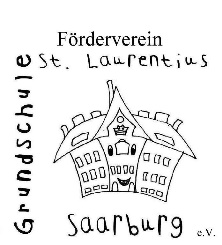 Entsprechend  der Bestimmungen der EU-Datenschutz-Grundverordnung wird nachfolgende Datenschutzordnung durch den Vorstand des Förderverein Grundschule St. Laurentius Saarburg e.V.  erstellt:Erhebung von Daten der Vereinsmitglieder Der Verein erhebt gemäß DS-GVO bei Vereinsbeitritt personenbezogene Daten der Vereinsmitglieder, die zur Verfolgung der satzungsgemäßen Zwecke und für die Mitgliederverwaltung/-betreuung notwendig sind. Hierzu zählen:Name, Vorname, Titel, UnterschriftAnschriftKontaktdaten: Email-Adresse, Telefonnummer (Festnetz sowie mobil)Höhe des gewünschten Mitgliedbeitrags und ggf. von SpendenBankverbindung/Kontodaten im Rahmen des SEPA-LastschriftmandatsName, Geburtsdaten und Klasse der Kinder, die aktuell die Grundschule St.Laurentius besuchen             Von Mitgliedern, die sich als Vorstandsmitglieder wählen lassen, ist zur Erfüllung der               satzungsgemäßen Vorstandsarbeit eine erweiterte Datenerhebung erforderlich:                 -     Personalausweis (bei Eintragung ins Vereinsregister)              Neue Vereinsmitglieder werden bei der Datenerhebung (im Rahmen von                Beitrittserklärungen zum Vereinsbeitritt, Mitgliederversammlung und              Vorstandssitzungen) auf die Regelungen der vereinseigenen Datenschutzordnung              gemäß DS-GVO hingewiesen. Alte Beitrittserklärungen behalten Gültigkeit, die              Mitglieder werden im Rahmen eines Infoschreibens sowie in der nächstfolgenden                 Mitgliederversammlung über die Datenschutzordnung informiertErhebung von Daten DritterGemäß DS-GVO erhebt der Verein Daten von anderen Personen, die nicht im Rahmen einer Mitgliedschaft erfolgen, soweit dies zur Wahrung berechtigter Interessen des Vereins sowie zur Erfüllung der Satzungsziele erforderlich ist und keine Grundrechte und schutzwürdigen Belange der Betroffenen entgegenstehen. Hierzu zählen insbesondere: -Sponsoren/Förderer des Vereins (Name, Firmenlogo, Firmenname, Anschrift, Emailadresse, Funktion, Spendenhöhe, notwendige Angaben zur Spendenbescheinigung)-Personen aus der Grundschule St.Laurentius, mit denen der Verein kooperiert (Name und Funktion der Lehr-/Betreuungskräfte sowie der Grundschulleitung, Namen und Funktionen des Schulelternbeirats/ der Schulelternvertreter sowie Klassenelternsprecher , Name und Funktion innerhalb der Trägerschaft der Grundschule)- Geschäftspartner/Kooperationspartner (Name, Anschrift, Funktion, Vertragsdaten, Kooperationsziele)Speicherung personenbezogener Daten Die erhobenen Daten werden vom Vereinsvorstand automatisiert gespeichert. Jedem Vereinsmitglied wird eine Mitgliedsnummer zugeordnet (die zugleich auch die Mandatsreferenznummer ist).Die Speicherung der Daten erfolgt in den EDV-Systemen des geschäftsführenden Vorstands unter Verwendung von entsprechenden Verwaltungsprogrammen wie SEWOBE. Die personenbezogenen Daten werden durch geeignete technische und organisatorische Maßnahmen vor der Kenntnisnahme Dritter geschützt (u.a. durch die Einrichtung von passwortgeschützten Nutzer-Accounts, Nutzung eines Firewall-Systems etc.)Nutzung von MitgliederdatenDer Verein nutzt die Daten seiner Mitglieder zur Verfolgung der eigenen Vereinszwecke (Verwaltung der Mitglieder zum Einzug der Mitgliedsbeiträge und Spenden, Erstellung von Mitgliederlisten in Datei- oder gedruckter Form, Eintragungen im Vereinsregister, Spendenaufrufe, Werbung zur Erreichung der vereinseigenen Ziele etc.). Innerhalb des Vereins sind die Aufgaben abgegrenzt und bestimmten Funktionsträgern zugewiesen: Der Vorstand darf auf alle Mitgliederdaten zugreifen und diese verarbeiten, wenn er diese zur Aufgabenerledigung benötigt. Die Vorstandsmitglieder werden zu Beginn ihrer Amtsausführung entsprechend den Richtlinien der DS-GVO informiert und bestätigen mit Annahme des Vorstandsamtes die Verpflichtung zum Datenschutz. Die Kassenprüfer dürfen nur auf Daten zugreifen, die für die Kassenprüfung notwendig sind.                Mitgliederlisten werden als Datei oder in gedruckter Form nur an Vereinsmitglieder                   herausgegeben, wenn deren Funktion oder Aufgabenstellung im Verein die Kenntnisnahme                 erfordert. Macht ein Mitglied glaubhaft, dass es die Mitgliederliste zur Wahrnehmung seiner                 satzungsgemäßen Aufgaben/Rechte benötigt, wird ihm eine gedruckte Kopie gegen die                schriftliche Versicherung ausgehändigt, dass die personenbezogenen Daten nicht zu anderen                 Zwecken Verwendung finden.               Zur Kommunikation im Verein bedient sich der Verein der Informationsweitergabe und                 Kontaktaufnahme per Email. Hier ist sichergestellt, dass im Emailverteiler die Mailadressen                der Mitglieder nur für den befugten Personenkreis einsehbar ist. Dem Vorstand steht es                jedoch frei untereinander die Kommunikation im Kreis des Vorstands offen per Email oder                Whatsapp zu ermöglichen, sofern alle betroffenen Mitglieder einverstanden sind. Dies gilt                 auch für Kleingruppen, die sich im Rahmen der Vereinsarbeit bilden (z.B. „Orgateams“).                Die vom Verein ausgerichteten Veranstaltungen/Aktionen sind öffentlich, mit Ausnahme bei                   Beteiligung des Fördervereins an schulinternen Festlichkeiten z.B. Ein- und                  Ausschulungsfeste.                Im Zusammenhang mit diesen satzungsgemäßen Veranstaltungen werden                   personenbezogene Daten insoweit übermittelt wie es für die transparente                  Öffentlichkeitsarbeit notwendig ist z.B. Fotodokumentationen im Eingangsbereich der                  Grundschule, Pressemitteilungen sowie Veröffentlichungen auf den Internetportalen der                  Grundschule und des Vereins. Die Veröffentlichung von Daten beschränkt sich hierbei                  jedoch lediglich auf Fotos, Namen und Funktion im Verein.                 Soweit es bei einer Fotodokumentation auch die Kinder der Grundschule betrifft, ist darauf                         zu achten, dass eine entsprechende Einwilligung der Eltern vorliegt.                Das Vereinsmitglied trifft die Entscheidung zur Veröffentlichung seiner Daten freiwillig und                  kann seine Einwilligung jederzeit widerrufen. Bei neuen Mitgliedschaften erfolgt das                  Einverständnis über die Beitrittserklärung, bei bereits bestehenden Mitgliedschaften wird                  das betroffene Mitglied persönlich um Einwilligung gebeten.                Der Vereinsvorstand weist hiermit darauf hin, dass ausreichend technische Maßnahmen zur                  Gewährleistung des Datenschutz getroffen wurden. Dennoch kann bei einer                  Veröffentlichung im Internet ein umfassender Datenschutz nicht garantiert werden. Daher                  nehmen die Mitglieder bei einer freiwilligen Einwilligung im Rahmen der Beitrittserklärung                 sowie der Vorabmitteilung die Risiken zur Kenntnis und sind sich bewusst, dass die                 personenbezogenen Daten auch in Staaten abrufbar sind, in denen die Grundlagen der DS-                GVO keine Wirksamkeit haben.                Jedes Mitglied hat im Rahmen der gesetzlichen Vorschriften das Recht auf Auskunft über die                  zu seiner Person gespeicherten Daten, deren Empfänger und den Zweck der Speicherung                sowie auf Berichtigung, Löschung oder Sperrung seiner Daten.Nutzung von Daten DritterDie erhobenen Daten von Förderern, Sponsoren und weiteren Dritten dürfen nur zu dem Zweck verwendet werden, zu dem sie der Verein erhalten hat. Hierzu zählen u.a. das Drucken/Veröffentlichung eines Firmenlogos und Nennung des Förderers im Rahmen eines Sponsoring, namentliche Nennung von Kooperationspartnern und Unterstützern in den Vereinsdokumentationen, Fotodokumentationen von Veranstaltungen etc.               Bei Vereinsveranstaltungen wird darauf hingewiesen, dass es Fotoaufnahmen zu                Dokumentationszwecken verarbeitet werden. Ausschlaggebend ist jedoch, dass das                Geschehen im Vordergrund der Fotoaufnahme stehen muss. Nahaufnahmen von Gästen                /Besuchern/Teilnehmern werden nur nach mündlichem Einverständnis getätigt. Löschung und Einschränkung von Daten Die gespeicherten Daten der Vereinsmitglieder werden bei Beendigung der Mitgliedschaft solange aufgehoben wie es die gesetzliche Aufbewahrungsfrist erfordert.               Name, Anschrift und Kontaktdaten werden unverzüglich aus dem Mitgliederverwaltung                gelöscht sowie das SEPA-Lastschriftmandat gekündigt. Die Entsorgung von Vereinsdaten in                Schriftform erfolgt durch das Vernichten im Papierschredder.               Genutzte Daten wie Fotos oder namentliche Angabe von Vereinsfunktionen u.a. in Form der                   Vereinsdokumentationen verbleiben zu Dokumentationszwecken, werden jedoch auf                 Wunsch des Mitglieds gelöscht.               Personenbezogene Daten, die im Rahmen der Sitzungsprotokolle erfasst wurden z.B. Namen                     der Vorstandsmitglieder, Teilnehmerliste der Mitgliederversammlungen verbleiben im                  Vereinsarchiv, zu diesem lediglich der geschäftsführende Vorstand Zugriff hat.                Bei Ausscheiden oder Wechsel von Funktionsträgern werden sämtliche Vereinsdaten an den                     Nachfolger oder anderen Funktionsträger des Vereins übergeben. Der bisherige                  Funktionsträger versichert, dass ihm keine Kopien und Daten verbleiben sind.Die Datenschutzordnung wurde in der Vorstandssitzung am 13.04.2018 erstellt und tritt mit der Veröffentlichung in Kraft.___________________________________________________________________________Geschäftsführender Vorstand: Christian Moersch, Jennifer Mei, Carina PytlikEingetragen beim Amtsgericht Wittlich, Vereinsregister-Nr. VR 3375                                        Steuernummer Finanzamt Trier:Gläubiger-ID SEPA                                                                                                                                 42/653/10992DE35ZZZ00000184415                              